Přihláška do taneční skupiny DEMI Crew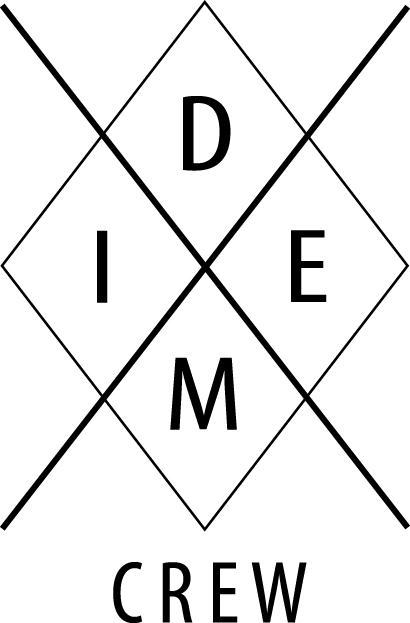 Informace o uchazečiJméno : …………………………………………. Příjmení : …………………………………………………………..Datum narození: …………………………... Rodné číslo: ………………………………………………………Trvalé bydliště (včetně PSČ): ………………………………………………………………………………………Mobil: …………………………………………... E-mail: ……………………………………………………………….Přezdívka na Facebooku: ………………………………………….................................................... Škola: ……………………………………………………........................................................................Název a označení pojišťovny: ……………………………………………………………………………………..Taneční kroužek: Contemporary, Electric Boogie, Street Dance*zakroužkujte prosím taneční kroužek, který bude uchazeč navštěvovat (v případě, že bude navštěvovat více kroužků, zakroužkujte je)Matka / Otec uchazečeJméno a příjmení …………………………………………………………………………………………………………Email: ………………………………………………………… Mobil: ……………………………………………………Cena za kroužek:2 hodiny / 1x týdně (5OO Kč/měsíc)V případě, že účastník navštěvuje více kroužků, ceny se sčítají. Platba je možná pouze hotově, podrobnosti viz. Všeobecné podmínky účasti na kroužcích. Všeobecné podmínky účasti na kroužcích:1. Za uchazeče mladší 15ti let neseme odpovědnost v průběhu výuky, nikoliv před a po ukončení tréninku  a opuštění výukových prostor.2. Tanečníkovi nevzniká nárok na vrácení peněz za kroužek při překážkách vzniklých z jeho strany, které mu brání v řádné docházce. Výjimkou jsou vážné zdravotní důvody, podložené lékařskou zprávou. Případnou absenci uchazeče hlásit včas před tréninkem. 3. V případě prokazatelného opakovatelného porušení kázně bude účastník bez náhrady vyloučen z kurzu (požívání alkoholických nápojů a jiných omamných látek, kouření v prostoru výuky, opakované pozdní příchody a nerespektování pokynů lektora, nedodržování v určených prostorech, šikana). To platí i v případě soustředění, vystoupení, tanečních soutěžích. 4. Účastník je povinen nosit na kroužky vhodnou obuv s  podrážkou, která nebarví podlahu, sportovní oblečení a pití v láhvi. Pro tanečníky navštěvující kroužek Contemporary se doporučují tzv. špičky či piškoty. 5. Úvodní přednáška je přístupná rodičům, na dalších hodinách je účast rodičů nežádoucí a možná pouze po předešlé dohodě s daným lektorem. 6. Účastníkovi se doporučuje, aby nenosil na kroužky cenné věci a větší obnosy peněz. Organizátor neručí za jejich případnou ztrátu. 7. Za kroužky se platí měsíčně a to vždy nejpozději do 10. dne měsíce, za který se platba provádí. V případě, že účastník navštěvuje více kroužků, ceny se sčítají. Tyto platební podmínky platí až do odvolání. V případě porušení platebních podmínek, uchazeč přichází o nárok zúčastnit se kroužků, soutěží a vystoupení. 8. Zákonný zástupce účastníka stvrzuje svým podpisem, že zdravotní stav dítěte je dobrý a že netrpí srdeční a ani jinou závažnou chorobou. A dále, že souhlasí se všemi výše uvedenými všeobecnými podmínkami a s poskytnutím všech uvedených osobních informací. Současně s přihláškou prosím přiložte zdravotní potvrzení a způsobilosti účastníka. ..…………………………………………………….			           ..…………………………………………………….
               podpis uchazeče					      podpis zákonného zástupce
V Čelákovicích dne …………………………………….